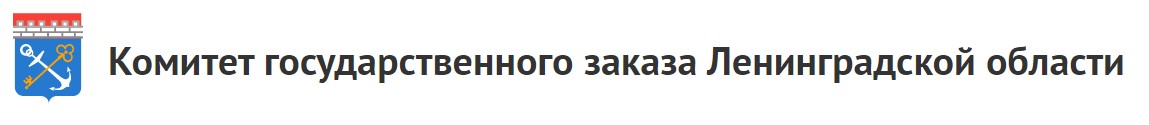 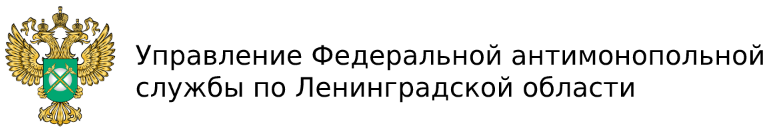 При поддержке: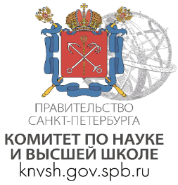 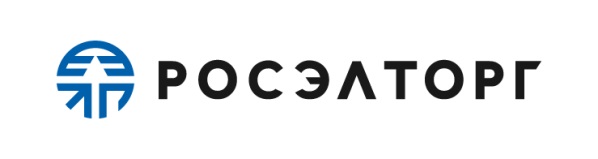 В Е Б И Н А Р«Специфика обоснования начальной (максимальной) цены контракта»Ссылка на регистрацию:https://www.roseltorg.ru/education/specifika-obosnovaniya?445«23» июня 2022г.Начало в 10:00Время началаТема выступленияСпикер10:00-10:05Приветственное словоКРЮКАлександр СергеевичЗаместитель председателя Комитета государственного заказа Ленинградской области10:05-10:20Отражение норм законодательства в части работы оператора электронной площадкиСервисы площадки для оптимизации рабочего процесса заказчиковЯКОВЛЕВДмитрий ПавловичРуководитель направления Департамента по работе с органами государственной власти в Санкт-Петербурге и Ленинградской области (АО «ЕЭТП»)10:20-11:30«Актуальная практика антимонопольного органа при рассмотрении жалоб на действия заказчиков при формировании и размещении извещений об осуществлении закупок».МАКАРОВИгорь Дмитриевичначальник отдела контроля закупок Управления Федеральной антимонопольной службы по Ленинградской области.11:30-12:15Специфика обоснования начальной (максимальной) цены контракта.Какие методы применяются для обоснования НМЦК и от чего зависит их выборКак обосновать НМЦК методом сопоставимых рыночных ценКак обосновать НМЦК тарифным методомКак обосновать НМЦК проектно-сметным методомКак обосновать НМЦК нормативным методомКак обосновать НМЦК затратным методомКакие закупки имеют особенности обоснования НМЦККогда НМЦК не обосновываютАМБРОСОВАнатолий ИгоревичЭксперт в сфере торгов, Начальник сектора закупок Комитета по науке и высшей школе г. Санкт-Петербурга12:15-12:30Сессия вопросов и ответов.Сессия вопросов и ответов.